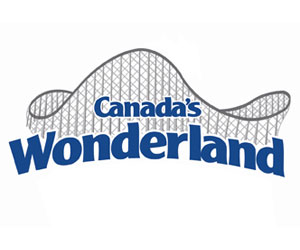 Wonderland Ticket Raffle Ballot 2024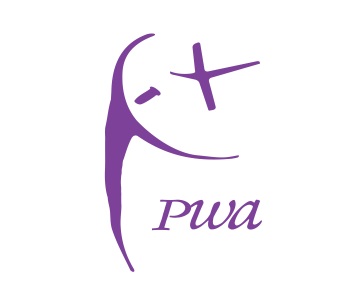 Please read the conditions carefully:Wonderland Ballot entries accepted June 3rd - June 24th 2024.You must submit a ballot before June 24, 2024 to register for the draw.One ballot per person, per family.Requesting tickets does not ensure you will receive tickets!!!Each registered Community Member drawn can receive two tickets.One ticket per child registered to them 17 years of age and under. Community Member Teens 18+ may register by themselves for 2 tickets. Children under 3 years of age do not require a ticket.Winners will be notified on June 24TH (1st draw) Families for pick up until June 28th!Any tickets not claimed will be put back into a 2nd draw.Winners will be notified July 1st (2nd draw) Community Members Two tickets.Final pick up of tickets before Friday July 26th 5:00 pm!__________________________________________________________________________________________Please print clearly- One entry per person or familyYour Full Name (as it appears in our data base):   FIRST name ___________________________ LAST name____________________________Date or birth:  day________ month__________ Year__________PLEASE indicate:  Family with children ____   or Single (2) tickets _____Number of children registered to you 17 years of age and under ___________Current Home Address: __________________________________________________Email __________________________________Telephone:  ___________________________________________Can we leave a message about ticket? ____ Yes ____ No